Stari trg pri Ložu, 2. 5. 2022Seznam učbenikov, delovnih  zvezkov in učnih pripomočkovza  šolsko leto 2022/23 za 6. razred  osnovne šole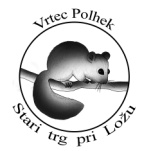 Osnovna šola heroja Janeza HribarjaCesta Notranjskega odreda 321386 Stari trg pri Ložu	tel: 01 707 12 50,   fax:  01 707 12  60os.h-janeza-hribarja@guest.arnes.sipredmetučbenikdelovni zvezekučni  pripomočkiučni  pripomočkiSLOVENŠČINAP. Aubar, D. Dolenc: OD GLASOV DO KNJIŽNIH SVETOV 6, samostojni delovni zvezek za slovenščino, 2. izdaja(Rokus-Klett)EAN: 97896127178341 velik črtani zvezek (80 listni)1 velik črtani zvezek (80 listni)ANGLEŠČINAH. Puchta, J. Stranks, P. Lewis-Jones:THINK 1,učbenik za angleščino v 6 razredu(Rokus-Klett)EAN: 9789612719494 H. Puchta, J. Stranks, P. Lewis-Jones:THINK 1,delovni zvezek za angleščino v 6 razredu(Rokus-Klett)EAN: 97896127194871 velik črtani zvezek 
(80 listni)lahko iz preteklega šolskega leta)1 velik črtani zvezek 
(80 listni)lahko iz preteklega šolskega leta)MATEMATIKAM Robič, J. Berk, J. Draksler: SKRIVNOST ŠTEVIL IN OBLIK 6, učbenik, prenova 2013(Rokus-Klett)EAN: 9789612712938L. Željko, A. Verbinc, M. Vatovec:MATEMATIKA 6,
samostojni delovni zvezek (MKZ)    EAN: 9789610143482,          9789610143499 2 velika zvezka (mali karo, 5x5 mm), 1 velik zvezek za poprave od 6. do 9. razreda (mali karo, 5x5 mm), 1 velik brezčrtni zvezek, vložna mapa,svinčnik HB, ravnilo NOMA 5 (velika šablona), geotrikotnik, lepilo Mekol, škarje (zaobljene), šestilo, radirka, šilček, moder in rdeč svinčnik, tehnični kalkulator (dvovrstični)2 velika zvezka (mali karo, 5x5 mm), 1 velik zvezek za poprave od 6. do 9. razreda (mali karo, 5x5 mm), 1 velik brezčrtni zvezek, vložna mapa,svinčnik HB, ravnilo NOMA 5 (velika šablona), geotrikotnik, lepilo Mekol, škarje (zaobljene), šestilo, radirka, šilček, moder in rdeč svinčnik, tehnični kalkulator (dvovrstični)GEOGRAFIJAJ. Senegačnik: MOJA PRVA GEOGRAFIJA, učbenik za 6. razred, prenovljen (Modrijan) 

EAN: 97896170703231 velik črtani zvezek 
(80 listni), Prevod dr. K. Natek.: ATLAS SVETA ZA OSNOVNE  IN SREDNJE ŠOLE, prenova 2020 (MKZ)
EAN: 97896101592921 velik črtani zvezek 
(80 listni), Prevod dr. K. Natek.: ATLAS SVETA ZA OSNOVNE  IN SREDNJE ŠOLE, prenova 2020 (MKZ)
EAN: 9789610159292NARAVOSLOVJEG. Torkar, I. Devetak: DOTIK NARAVE 6, učbenik za naravoslovje, prenova 2018(Rokus-Klett)EAN: 97896127185961 velik črtani zvezek
(50 listni)1 velik črtani zvezek
(50 listni)ZGODOVINAH. Verdev: RAZISKUJEM PRETEKLOST 6, učbenik za zgodovino, posodobljen(Rokus-Klett)
EAN: 97896127171621 velik črtani zvezek (80 listni)GLASBENA UMETNOST1 mali črtani zvezek
(50 listni)TEHNIKA IN TEHNOLOGIJAS. Androlić et al.: PRAVA TEHNIKA 6, učbenik  (Rokus-Klett)EAN: 9789612718558D. Kobal Černe: PRAVA TEHNIKA 6, delovni listi s praktičnim gradivom (Rokus-Klett)EAN: 97896127171481 velik brezčrtni zvezek, svinčnik HB, svinčnik 3H, geotrikotnik, ravnilo , škarje (zaobljene), šestilo, radirka, šilček, lepenkarski nož, čopič ploščati (št. 14), čopič okrogli (št. 8)ŠPORTšportne kratke hlače,  majica s kratkimi rokavi, športni copati ali klasični šolski copati z nedrsečim podplatom, trenirka, vrečka za športno opremoLIKOVNA UMETNOSTbarvice, 2 svinčnika (B,B3), šilček, radirka, krpa, flomastri, škarje (zaobljene), čopiči (ploščati: št. 6, 10,  okrogli: št. 6, 8 in 14), velik brezčrtni zvezekŠola bo za vse učence kupila naslednji likovni material: tempera barve, risalni blok, glino, linolej, grafične barve in kolaž papir.Starši bodo strošek poravnali s plačilom po položnici.barvice, 2 svinčnika (B,B3), šilček, radirka, krpa, flomastri, škarje (zaobljene), čopiči (ploščati: št. 6, 10,  okrogli: št. 6, 8 in 14), velik brezčrtni zvezekŠola bo za vse učence kupila naslednji likovni material: tempera barve, risalni blok, glino, linolej, grafične barve in kolaž papir.Starši bodo strošek poravnali s plačilom po položnici.GOSPODINJSTVOS. Kostanjevec: GOSPODINJSTVO 6, učbenik, prenovljen(Rokus-Klett)
EAN: 97896127111461 velik črtani zvezek
(50 listni)KNJIŽNIČNA INFORMACIJSKA ZNANJAmapa z mehanizmom za vpenjanje + plastične vložne mape (iz preteklega šolskega leta)